«Люди, покуда сердца стучат, - помните!..»:Рекомендательный список художественной литературы  для учащихся о Великой Отечественной войне 1. Бондарев Ю. - «Батальоны просят огня»  
Юрий Бондарев - русский писатель, участник боевых действий с 1941 года в Польше и под Сталинградом. В его повести изображена настоящая война глазами солдата. Он писал о целесообразности потерь во время достижения победы, о человеческих жизнях и ценностях. 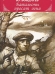 

 2. Медведев Д. - «Сильные духом» 
Медведев писал о правде жизни, о духе советского народа, и единстве, взаимопонимании и патриотизме. В его книге нет ни капли домыслов, всё абсолютно достоверно. Лёгкий в чтении язык и способность автора завлечь читателя сделали книгу популярной уже более чем на 60 лет.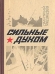  3. Полевой Б. - «Повесть о настоящем человеке»  
Реальная история о лётчике Алексее Маресьеве, герое войны, который несмотря на потерю обеих ног в бою, снова сел за штурвал и сражался с немецкими захватчиками. Эта повесть о закалённом характере русского человека, силе духа, смелости, о вере в себя и народ.

 4. Смирнов С. - «Брестская крепость» 
Это книга об одном из самых трагических и весомых событий за всю историю Отечественной войны. Считанное число защитников противостояли противникам, несмотря на их очевидное превосходство. Автор смог собрать по крупицам все события тогдашней битвы. 

 5. Александр Твардовский - «Василий Теркин» 
Самое известное произведение автора, ставшее популярным реквизитом фронтовой жизни. Твардовский показал, что юмор уместен даже на войне. Поэма представлена несколькими эпизодами, главный герой которых везде один и тот же. Очень интересна и легка в чтении. 
6. Алексеев С. - «Рассказы о войне» 
Алексеев — известный детский писатель, который умел немудреным и понятным языком донести детям, что значит реальная война. Он писал о реальных людях, об их подвигах и героизме. Учил гордиться своими предками и воспитал любовь к Родине, дух патриотизма. 

 7. Баруздин С. - «Шел по улице солдат» 
Это детский рассказ о необыкновенном человеке, который тысячу раз сражался за Родину и побеждал. Он солдат, он герой. Он множество раз погибал, и не погиб. Это рассказ о дедах и прадедах, воевавших в годы Отечественной войны. Они все были настоящими героями.

 8. Анатолий Митяев - «Подвиг солдата»  
Шесть действительно произошедших случаев из жизни солдат на войне. Каждый из них о кровопролитной борьбе с фашистами. Анатолий Митяев, лично принимавший участие в боевых действия, рассказывает детям о том, как это было. О бесстрашном народе, победившем захватчиков. 
 9. Балтер Б. - «До свидания, мальчики!» 
Главный герой рассказа Володя Белов, в котором соединились мальчишка и прошедший войну взрослый мужчина. Это история о судьбе одного человека в большой стране. По сюжету этого рассказа был снят одноименный фильм и неоднократно поставлен спектакль. 

 10. Богомолов В. - «Иван» 
Мальчик Иван в свои двенадцать лет пережил немало бед — потеря близких, ужас лагеря смерти. Стать на защиту Родину было его сознательным решением. Иван стал разведчиком, переживая войну совершенно по-взрослому. Сюжет повести лёг в основу фильма «Иваново детство».

 11. Богомолов В. - «Зося» 
1944 год. Обессиленный мотострелковый батальон после месяца беспрерывных боев останавливается в небольшой деревеньке под Белостоком. Молодой боец, буквально со школьной скамьи ушедший на фронт, встречает там польскую девушку Зосю, которая на всегда останется в его памяти. 

 12. Бакланов Г. Я. - «Навеки – девятнадцатилетние»  
Известный писатель Бакланов, по книгам которого было снято не мало фильмов, писал о поколении своего времени, прошедшего Великую Отечественную Войну. О воевавших школьниках, которые так и не вернулись домой, о дружбе, любви, подвигах и героизме. 

 13. Сергей Петрович Алексеев - «Сто рассказов о войне» • 
Сборник рассказов, посвященных людям, которые мужественно сражались на войне, защищали народ и победили фашистских захватчиков. Книга талантливого писателя, с которой каждый читатель проживает описанные события. Многие поколения выросли на рассказах Алексеева. 

 14. Кассиль Л. - «Твои защитники» 
Сборник, впервые вышедший в свет в 1942 году, во время Отечественной войны. Он писал не только о взрослых воинах, а также о юных, только взявших в руки оружие мальчишках. Об отважных подвигах Советской Армии, а также о тех, кто был врагом для носивших на шапках красные звезды.

15. Верейская Е. - «Три девочки»  
Пережить блокаду Ленинграда и встретиться лицом к лицу с недетскими трудностями — выпало на долю трёх совсем юных девочек-школьниц. Это реалистичная история о настоящей дружбе, преданности, искренности и мужестве. Повесть издаётся в серии «Школьная библиотека».

 16. Миксон И. - «Жила, была» 
Реальная история девочки Тани Савичевой. Она ходила в школу, дружила со сверстниками, любила своих близких, у неё была нормальная жизнь, а жила она в Ленинграде. Всё разрушилось в миг, когда пришла война. Девочка вела блокадный дневник, позже попавший в руки автора. 

 17. Никольская Л. - «Должна остаться живой» 
Декабрь 1941 года, город Ленинград. Это был страшный месяц блокады, действия повести разворачиваются именно в это время. Обычная девочка, переживая тяжёлый для всех период, преодолевает множество трудностей. Вопреки всему, книга получилась доброй и светлой.

 18. Ильина Е. - «Четвертая высота» • 
Главная героиня книги — Гуля Королёва. Это совершенно реальная девушка, которая была не только талантливой актрисой, а также героем и просто мудрым и отзывчивым человеком. Автор повествует о её жизни — детстве, юности, о съёмках в кино и трагической гибели на фронте. 

19. Татьяна Александрова - «Друзья зимние, друзья летние» 
Сборник рассказов о сестрах-близнецах. Об их жизни в тридцатые военные годы. Сёстры ещё будучи совсем маленькими всё делают вместе, и переживают многие приключения, в которых участвуют их друзья — летние и зимние. Эта книга — живые воспоминания для многих стариков. 

 20. Юрий Корольков - «Партизан Леня Голиков» 
Лёня Голиков — посмертно получивший звания Героя. Ходил в разведку, добывал важную информацию о немецких захватчиках, помогал разрушать дороги, взрывать поезда врагов, активно принимал участие в боевых действиях и погиб в одном из сражений с фашистами.
 21. А. Печерская - «Дети - герои Великой Отечественной войны» 
Сборник рассказов, предназначенных школьников младших классов. В нём собраны повести о детях — героях войны, которые бок о бок со взрослыми сражались за Родину. Многие из них были награждены посмертно. И все их имена для нас теперь история, знать которую должен каждый.

 22. Платонов А. П. - «Взыскание погибших» 
Мать, которая потеряла на войне своих детей, возвращается домой. Она идёт дорогой буквально рядом с немцами, но не боится уже ничего. На ней нет лица, тоска затмила всё, она утратила свой смысл жизни. И что происходит в мире вокруг, для неё больше не важно. 

 23. Алексей Очкин - «Иван - я, Федоровы — мы» 
Алексей Очкин в шестнадцать лет добровольно ушёл на фронт. В книге «Иван — я, Федоровы — мы» он описывает военные события, произошедшие с его фронтовым другом. Все написанное реально, равно как и практически все герои книги. Это повесть о патриотизме и самоотверженности.
 24. Анатолий Пантелеевич Соболев - «Тихий пост» 
По побережью Баренцева моря было раскинуто несколько постов Службы наблюдения и связи. Однажды, в договоренный час пятый пост не ответил на вызов по радиосвязи. Штаб настойчиво вызывал несколько дней, но ответа не было. Вдруг в Архангельск приходит странная телеграмма.

 25. А. Н. Толстой - «Русский характер» 
Лейтенант Егор Дремов чудом успел спастись из танка, горящего в огне, во время очередного столкновения с вражескими группами. Он остался в живых, но после нескольких операций, его лицо стало совершенно другим. Из прежней жизни остался только русский характер. 

 26. Михаил Шолохов - «Судьба человека. Рассказы» 
Шолохов писал рассказы о людях, которых не смогли сломать ни кошмары войны, ни страшные ужасы немецкого плена, ни даже потеря близких. У них твердая воля и закаленный характер. Они полны решимости, веры в себя и патриотизма. Они готовы сражаться за Родину. 

 27. Ч. Айтматов, А. Алексин, Н. Дубов, А. Кузнецова, А. Лиханов - «Повести и роман» 
В сборник произведений вошли повести и роман пяти авторов. Рекомендуются к прочтению в школьном возрасте. Поднимают темы войны, учат делать правильный выбор, а также как научиться быть достойным и сильным. Касаются вопросов воспитания молодого поколения. 

 28. Кассиль Л. - «Улица младшего сына» 
Кассиль Лев Абрамович — известный советский писатель. Имея колоссальный опыт военного корреспондента, он написал множество произведений с военной тематикой. Одним из таких стал рассказ о Володе Дубинине, юном партизане, получившем звание Героя. 


                        29. Сухова А. - «Дети войны» 
Книга о храбрых поступках детей, которые вместе со взрослыми вступают в неравный бой на войне. Ещё вчера они были школьниками, а сегодня уже солдаты. Время тяжелых испытаний описывает автор. Главной задачей произведения было пробудить дух патриотизма у читателей. 

30. Васильев Б. - «В списках не значился» • 
Десять месяцев войны один из русских солдат защищал Родину, воевал с немецкими фашистами. Только в апреле 1942 года его взяли в плен. Но до сих пор никто не знает его имени, никто не оповестил его родных о случившемся. Он остался неизвестным солдатом, о котором слагают легенды.

 31. Воробьев К. Д. - «Убиты под Москвой» • 
Одно из самых примечательных произведений автора, получившее известность после первой же публикации в 1963 году. Повествует об одном фрагменте из битвы за Москву. Главный герой Алексей Ястребов, кремлёвский курсант, должен вступить в первый в своей жизни настоящий бой.

 32. Алексеев С. - «Великие победы. Рассказы о Великой Отечественной войне для детей» 
В данный сборник вошли рассказы известного писателя, посвященные теме Отечественной войны. Автор вспоминает много событий, произошедших в то время — и блокаду Ленинграда, и битву за Сталинград и Берлин и др. Главный персонаж — русский народ, защищающий Родину. 
 33. Любовь Воронкова «Девочка из города. Повести» 
Девочка Валентинка родилась в городе. Во время бомбового удара по городу потеряла мать и маленького брата, бежала от войны и волею судьбы попала в деревню. Одна из местных жительниц, у которой уже было трое детей, приютила девочку. Сможет ли Валентинка когда-нибудь назвать её мамой?

 34. Нёстлингер Кристине - Лети, майский жук! 
В основу сюжета книги легли собственные воспоминания автора из детства. 1945 год, весна, действия разворачиваются в небольшой деревне Австрии. Маленькая девочка, вместе со своей семьёй должны пережить освобождение страны Советской Армией.

 35. Ирина Токмакова - «Сосны шумят» 
Ирина Токмакова пишет о своих реальных воспоминаниях, о тех событиях, которые пережила в детстве. Детский дом в эвакуации. За окном самый разгар Отечественной войны. Автор погружает читателя в события тогдашнего времени и надеется, что нынешнее поколение не узнает такого ужаса. 

36. Носов Е. И. - «Красное вино победы» 
Рассказы Евгения Носова хоть и имеют военную тематику, но описывают больше не военные действия, а людей. Их судьбы, чувства, восприятие происходящих вокруг событий. Безусловно каждый из солдат сражается за Родину, но также он защищает себя и своих близких. 

37. Вениамин Каверин - «Наука расставания. Загадка» 
Вениамин Каверин — военный корреспондент «Известий», служил на Северном флоте в военное время. Больше тридцати лет он хранил память об описанном в книге случае. Сам был всему свидетелем. Не один из представленных фактов не был выдуман, всё более чем реально. 

38. Игорь Смольников - «Большой букет подснежников» 
Среди литературы, посвященной ВОВ, произведение Игоря Смольникова производит впечатление необычного. Соединенные вместе реальный дневник фронтового солдата и обычные рассказы маленького мальчика. Вся книга — сменяющие друг друга диалоги отца и сына.

 39. Андрей Платонович Платонов - «Никита»  
Никите всего пять лет отроду, а он уже вынужден быть самостоятельным. Отец ушёл на войну, и до сих пор не вернулся. Жив он или нет, никто не знает. Мать должна их обеспечить, поэтому каждое утро она уходит в поле на работу и оставляет Никиту одного, не забывая дать поручения. 

 40. Юлия Друнина - «Память сердца» 
Юлия Друнина — талантливая поэтесса, стихи которой отличаются особой искренностью и проницательностью. Наиболее чувственными являются произведения о войне. Годы отечественной войны прошли перед её глазами. В основу её стихотворений легли воспоминания — свои и друзей.

 41. В. Чудакова - «Чижик - птичка с характером» 
Валентина Чудакова ещё в юности узнала, что такое война. Она была санитаркой, агитатором, связной, а позже командиром пулеметного взвода, и за тем и роты. Автор написала о многих трагических событиях, пережитых лично, о потере близких ей людей. 

42. Валентина Чудакова - "Коменданты, интенданты" 
Повесть об обратной стороне войны. Не о тех, кто брался за оружие и бросался в бой. Это произведение о людях, без которых победа не была бы достигнута. О тех, кто обеспечивал фронтовую жизнь, об уважении к разным профессиям. Все рассказы автора основаны на личной биографии. 

 43. Надежда Надеждина - «Партизанка Лара»  
Лара Михеенко была смелой девушкой, пополнившей ряды партизанов в годы войны. Девочка разведывала секретную информацию, и даже участвовала в боевых действиях. Попала в руки фашистов из-за предателя. Была представлена к награде, но получить её не успела... 

 44. Вениамин Каверин - «Два капитана» 
Саня Григорьев вырос целеустремлённым и храбрым человеком. Ещё в детстве он узнал историю капитана Татаринова и его экспедиции, бесследно исчезнувших. И решил их найти во что бы то ни стало. Много приключений пережил Александр Григорьев прежде, чем исполнил мечту. 

 46. Маркуша А. - «Я – солдат, и ты – солдат» 
Анатолий Маркович Маркуша — советский писатель, участвовавший в Отечественной войне в качестве лётчика-истребителя. Написал больше 100 книг, одна из них «Я – солдат, и ты – солдат», сюжет которой представлен письмами солдата Певцова, адресованных младшему брату. 

 47. Митяев А. - «Письмо с фронта» 
Реальные события составили повесть «Письмо с фронта». В память о фронтовых временах автор дал героям повести имена своих товарищей. Благодаря простому и доступному языку дети с интересом узнают все тонкости военного времени — оружие, солдатский быт. 

 48. Гайдар А. - «Клятва Тимура» 
Главный герой повести подросток Тимур, обладающий незаурядными лидерскими качествами. Который образовал команду тимуровцев, объединив группу ровесников. Из благородных побуждений они тайно помогают детям, старикам и семьям военных. 

 49. Гайдар А. - «Сказка о Военной Тайне, о Мальчише-Кибальчише и его твердом слове» 
Сказка о героическом Мальчише-Кибальчише и его борьбе со злыми буржуинами, напавшими из-за Черных Гор. Только закончилась война, и снова взято в руки оружие. В 1964 вышел в свет фильм «Сказка о Мальчише-Кибальчише», который смотрят и по сей день. 

 50. Артюхова Н. - «Светлана» 
Одна из известных повестей Нины Артюховой 1955 года. Во время Отечественной войны потерявшая родителей девочка оказывается в детском доме. Она снова учится жить, радоваться, смеяться и старается забыть все кошмары войны. Повесть о доброте, справедливости и чести. 


 51. Катаев В. - «Сын полка»  
Маленький мальчик Ваня Солнцев стал круглым сиротой в годы Отечественной войны. Голодным и озябшим нашли его ефрейтор и сержант, и усыновили целым полком, где он взрослеет и становится героем. С разницей почти в сорок лет были две успешные экранизации книги.

 52. Лиханов А. - «Последние холода» 
Нелёгкая судьба досталась двум детям брату и сестре, которые стали сиротами во время войны. Книга о человечности, благородстве и достоинстве маленьких ребятишек, которые несмотря ни на что пытаются выжить, оставаясь при этом людьми. Подойдёт для чтения детям и взрослым. 

 53. Осеева В. - «Васек Трубачев и его товарищи»  
Герои книги обычные мальчишки, ученики школы. Они далеки от совершенства, ведь только учатся жить. Стараясь понять взрослый мир, они учатся дружить, прощать и главное, хотят стать хорошими людьми. В 1955 года состоялась одноименная экранизация. 

 54. Лев Кассиль - «Дорогие мои мальчишки» 
Одно из знаменитейших произведений писателя, о жизни мальчишек — подростков в годы Отечественной Войны. Это настоящие приключения и реальные опасности. Повесть о бескорыстной дружбе, чести, мужестве и твёрдости духа. О том, как преодолеть любые препятствия. 
 55. Анатолий Митяев - «Книга будущих командиров»  
Произведение, которое несколько раз дополнялось и переиздавалось - о военном искусстве, его истории. Наибольшей популярности книга достигла среди мальчишек, мечтающих стать полководцами, командирами, археологами. Захватывающие приключения привлекают читателей и сегодня. 

 56. Распутин В. - «Уроки французского» 
Послевоенное время. В одной из российских деревень живёт одиннадцатилетний мальчик. Мать отправляет его учиться в райцентр, где он встречается с учительницей французского, навсегда изменившей его жизнь. Она помогла ему выжить, он помог ей стать увереннее в себе. 

57. Анатолий Приставкин - «Ночевала тучка золотая»  
Очень трогательная и грустная история о жизни двух братьев-детдомовцев, оставшихся круглыми сиротами. Об их крепкой дружбе, взаимопомощи и поддержке. Только благодаря друг другу они могут выжить. Книга о братской любви, самопожертвовании и предательстве.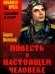 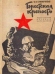 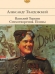 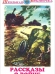 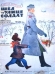 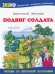 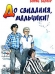 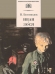 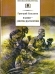 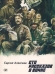 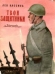 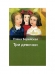 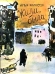 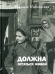 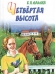 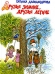 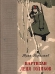 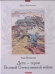 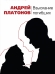 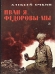 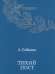 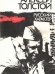 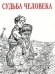 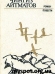 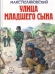 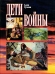 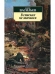 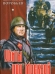 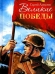 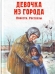 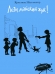 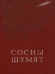 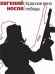 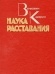 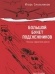 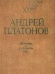 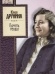 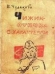 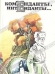 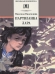 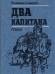 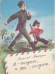 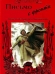 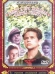 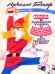 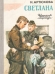 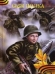 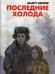 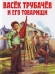 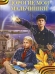 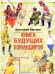 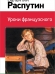 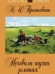 